11. Pflege und Ernährung1. Pflege und Ernährung1. Pflege und Ernährung1. Pflege und Ernährung1. Pflege und Ernährung11.1. Medikamenteneinnahme und Medikamentencompliance1.1. Medikamenteneinnahme und Medikamentencompliance1.1. Medikamenteneinnahme und Medikamentencompliance1.1. Medikamenteneinnahme und Medikamentencompliance1.1. Medikamenteneinnahme und Medikamentencompliance1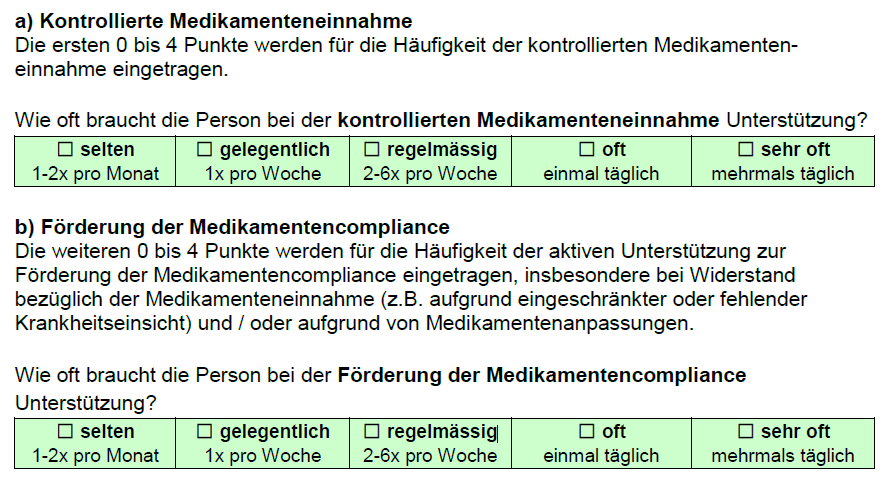 1Leistungsbeschreibung und Begründung:Was tut(n) die Betreuungsperson(en) wie oft und wozu / weshalb gemeinsam mit bzw. stellvertretend für die betreute Person?Pkt:Leistungsbeschreibung und Begründung:Was tut(n) die Betreuungsperson(en) wie oft und wozu / weshalb gemeinsam mit bzw. stellvertretend für die betreute Person?Pkt:Leistungsbeschreibung und Begründung:Was tut(n) die Betreuungsperson(en) wie oft und wozu / weshalb gemeinsam mit bzw. stellvertretend für die betreute Person?Pkt:Leistungsbeschreibung und Begründung:Was tut(n) die Betreuungsperson(en) wie oft und wozu / weshalb gemeinsam mit bzw. stellvertretend für die betreute Person?Pkt:Leistungsbeschreibung und Begründung:Was tut(n) die Betreuungsperson(en) wie oft und wozu / weshalb gemeinsam mit bzw. stellvertretend für die betreute Person?Pkt:1NachweisquelleNachweisquelle11.2. Gesundheitsrelevante Zusammenarbeit1.2. Gesundheitsrelevante Zusammenarbeit1.2. Gesundheitsrelevante Zusammenarbeit1.2. Gesundheitsrelevante Zusammenarbeit1.2. Gesundheitsrelevante Zusammenarbeit1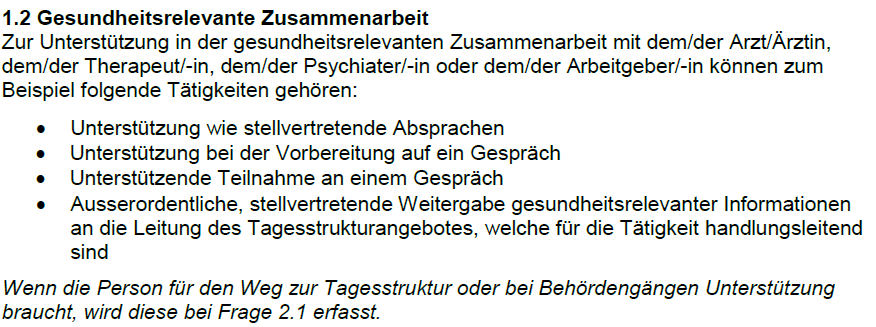 1Leistungsbeschreibung und Begründung:Was tut(n) die Betreuungsperson(en) wie oft und wozu / weshalb gemeinsam mit bzw. stellvertretend für die betreute Person?Pkt:Leistungsbeschreibung und Begründung:Was tut(n) die Betreuungsperson(en) wie oft und wozu / weshalb gemeinsam mit bzw. stellvertretend für die betreute Person?Pkt:Leistungsbeschreibung und Begründung:Was tut(n) die Betreuungsperson(en) wie oft und wozu / weshalb gemeinsam mit bzw. stellvertretend für die betreute Person?Pkt:Leistungsbeschreibung und Begründung:Was tut(n) die Betreuungsperson(en) wie oft und wozu / weshalb gemeinsam mit bzw. stellvertretend für die betreute Person?Pkt:Leistungsbeschreibung und Begründung:Was tut(n) die Betreuungsperson(en) wie oft und wozu / weshalb gemeinsam mit bzw. stellvertretend für die betreute Person?Pkt:1NachweisquelleNachweisquelle11.3. Körperpflege, besondere medizinische Massnahmen und Nahrungseinnahme1.3. Körperpflege, besondere medizinische Massnahmen und Nahrungseinnahme1.3. Körperpflege, besondere medizinische Massnahmen und Nahrungseinnahme1.3. Körperpflege, besondere medizinische Massnahmen und Nahrungseinnahme1.3. Körperpflege, besondere medizinische Massnahmen und Nahrungseinnahme1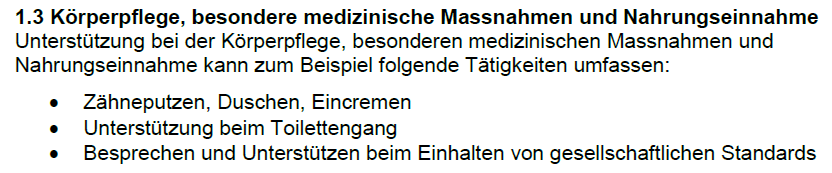 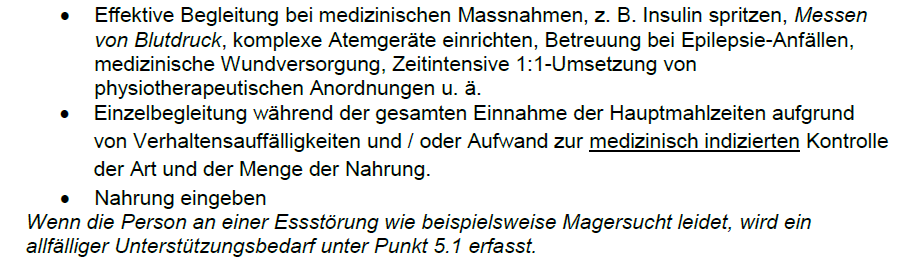 Leistungsbeschreibung und Begründung:Was tut(n) die Betreuungsperson(en) wie oft und wozu / weshalb gemeinsam mit bzw. stellvertretend für die betreute Person?Pkt:Leistungsbeschreibung und Begründung:Was tut(n) die Betreuungsperson(en) wie oft und wozu / weshalb gemeinsam mit bzw. stellvertretend für die betreute Person?Pkt:Leistungsbeschreibung und Begründung:Was tut(n) die Betreuungsperson(en) wie oft und wozu / weshalb gemeinsam mit bzw. stellvertretend für die betreute Person?Pkt:Leistungsbeschreibung und Begründung:Was tut(n) die Betreuungsperson(en) wie oft und wozu / weshalb gemeinsam mit bzw. stellvertretend für die betreute Person?Pkt:Leistungsbeschreibung und Begründung:Was tut(n) die Betreuungsperson(en) wie oft und wozu / weshalb gemeinsam mit bzw. stellvertretend für die betreute Person?Pkt:NachweisquelleNachweisquelle22. Bekleidung und Mobilität2. Bekleidung und Mobilität2. Bekleidung und Mobilität2. Bekleidung und Mobilität2. Bekleidung und Mobilität22.1. Ankleiden, Arbeitsweg und Behördengänge2.1. Ankleiden, Arbeitsweg und Behördengänge2.1. Ankleiden, Arbeitsweg und Behördengänge2.1. Ankleiden, Arbeitsweg und Behördengänge2.1. Ankleiden, Arbeitsweg und Behördengänge2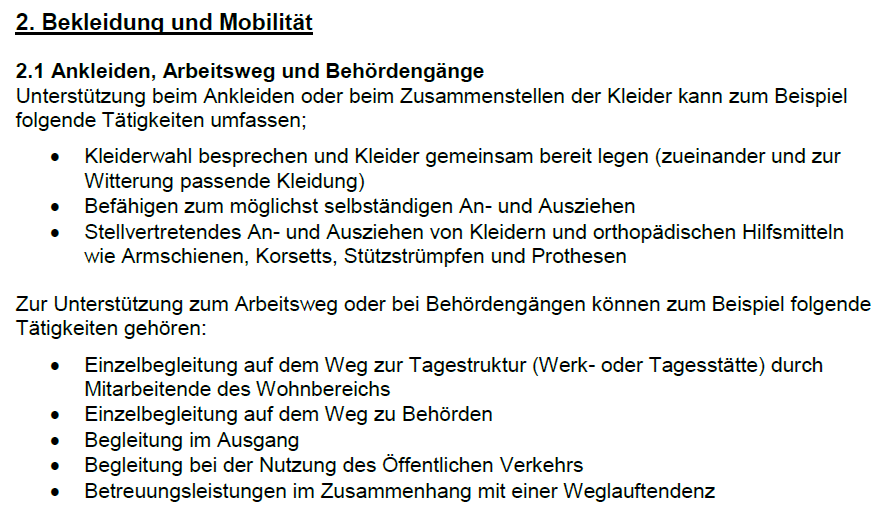 Leistungsbeschreibung und Begründung:Was tut(n) die Betreuungsperson(en) wie oft und wozu / weshalb gemeinsam mit bzw. stellvertretend für die betreute Person?Pkt:Leistungsbeschreibung und Begründung:Was tut(n) die Betreuungsperson(en) wie oft und wozu / weshalb gemeinsam mit bzw. stellvertretend für die betreute Person?Pkt:Leistungsbeschreibung und Begründung:Was tut(n) die Betreuungsperson(en) wie oft und wozu / weshalb gemeinsam mit bzw. stellvertretend für die betreute Person?Pkt:Leistungsbeschreibung und Begründung:Was tut(n) die Betreuungsperson(en) wie oft und wozu / weshalb gemeinsam mit bzw. stellvertretend für die betreute Person?Pkt:Leistungsbeschreibung und Begründung:Was tut(n) die Betreuungsperson(en) wie oft und wozu / weshalb gemeinsam mit bzw. stellvertretend für die betreute Person?Pkt:NachweisquelleNachweisquelle33. Lebenspraktiken3. Lebenspraktiken3. Lebenspraktiken3. Lebenspraktiken3. Lebenspraktiken33.1. Lebenspraktische Fähigkeiten3.1. Lebenspraktische Fähigkeiten3.1. Lebenspraktische Fähigkeiten3.1. Lebenspraktische Fähigkeiten3.1. Lebenspraktische Fähigkeiten3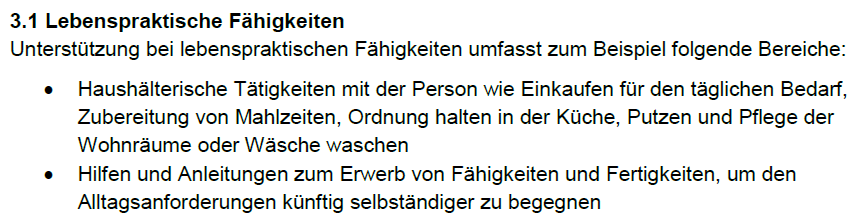 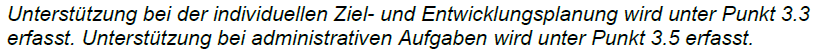 3Leistungsbeschreibung und Begründung:Was tut(n) die Betreuungsperson(en) wie oft und wozu / weshalb gemeinsam mit bzw. stellvertretend für die betreute Person?Pkt:Leistungsbeschreibung und Begründung:Was tut(n) die Betreuungsperson(en) wie oft und wozu / weshalb gemeinsam mit bzw. stellvertretend für die betreute Person?Pkt:Leistungsbeschreibung und Begründung:Was tut(n) die Betreuungsperson(en) wie oft und wozu / weshalb gemeinsam mit bzw. stellvertretend für die betreute Person?Pkt:Leistungsbeschreibung und Begründung:Was tut(n) die Betreuungsperson(en) wie oft und wozu / weshalb gemeinsam mit bzw. stellvertretend für die betreute Person?Pkt:Leistungsbeschreibung und Begründung:Was tut(n) die Betreuungsperson(en) wie oft und wozu / weshalb gemeinsam mit bzw. stellvertretend für die betreute Person?Pkt:3NachweisquelleNachweisquelle33.2. Soziale Integration3.2. Soziale Integration3.2. Soziale Integration3.2. Soziale Integration3.2. Soziale Integration3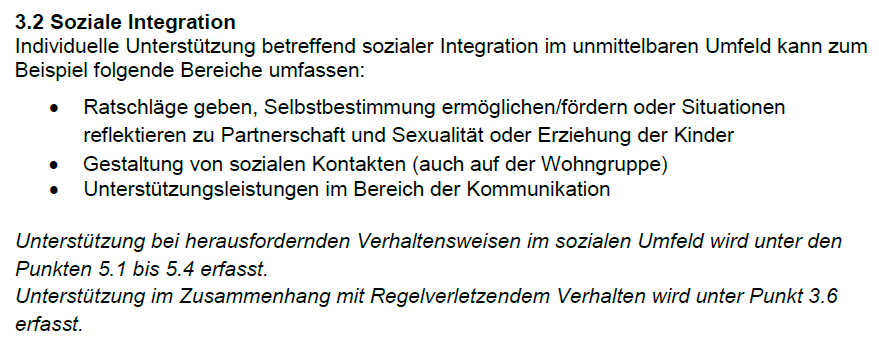 3Leistungsbeschreibung und Begründung:Was tut(n) die Betreuungsperson(en) wie oft und wozu / weshalb gemeinsam mit bzw. stellvertretend für die betreute Person?Pkt:Leistungsbeschreibung und Begründung:Was tut(n) die Betreuungsperson(en) wie oft und wozu / weshalb gemeinsam mit bzw. stellvertretend für die betreute Person?Pkt:Leistungsbeschreibung und Begründung:Was tut(n) die Betreuungsperson(en) wie oft und wozu / weshalb gemeinsam mit bzw. stellvertretend für die betreute Person?Pkt:Leistungsbeschreibung und Begründung:Was tut(n) die Betreuungsperson(en) wie oft und wozu / weshalb gemeinsam mit bzw. stellvertretend für die betreute Person?Pkt:Leistungsbeschreibung und Begründung:Was tut(n) die Betreuungsperson(en) wie oft und wozu / weshalb gemeinsam mit bzw. stellvertretend für die betreute Person?Pkt:3NachweisquelleNachweisquelle33.3. Individuelle Ziel- und Entwicklungsplanung3.3. Individuelle Ziel- und Entwicklungsplanung3.3. Individuelle Ziel- und Entwicklungsplanung3.3. Individuelle Ziel- und Entwicklungsplanung3.3. Individuelle Ziel- und Entwicklungsplanung3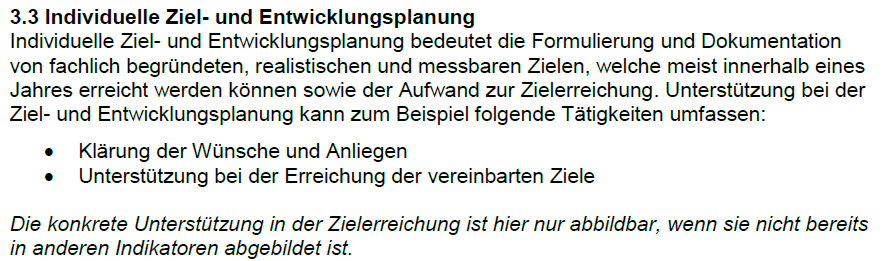 3Leistungsbeschreibung und Begründung:Was tut(n) die Betreuungsperson(en) wie oft und wozu / weshalb gemeinsam mit bzw. stellvertretend für die betreute Person?Pkt:Leistungsbeschreibung und Begründung:Was tut(n) die Betreuungsperson(en) wie oft und wozu / weshalb gemeinsam mit bzw. stellvertretend für die betreute Person?Pkt:Leistungsbeschreibung und Begründung:Was tut(n) die Betreuungsperson(en) wie oft und wozu / weshalb gemeinsam mit bzw. stellvertretend für die betreute Person?Pkt:Leistungsbeschreibung und Begründung:Was tut(n) die Betreuungsperson(en) wie oft und wozu / weshalb gemeinsam mit bzw. stellvertretend für die betreute Person?Pkt:Leistungsbeschreibung und Begründung:Was tut(n) die Betreuungsperson(en) wie oft und wozu / weshalb gemeinsam mit bzw. stellvertretend für die betreute Person?Pkt:3NachweisquelleNachweisquelle33.4. Freizeitaktivitäten3.4. Freizeitaktivitäten3.4. Freizeitaktivitäten3.4. Freizeitaktivitäten3.4. Freizeitaktivitäten3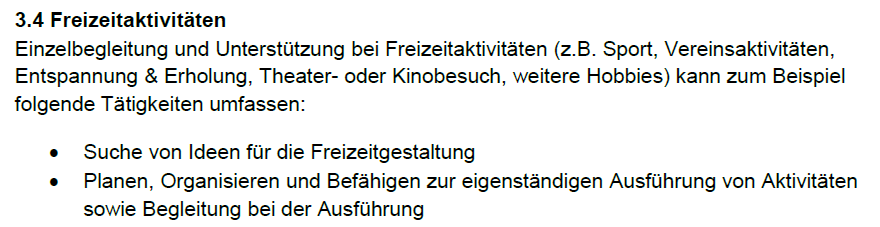 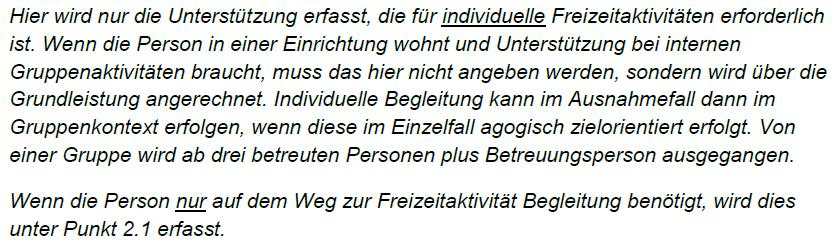 3Leistungsbeschreibung und Begründung:Was tut(n) die Betreuungsperson(en) wie oft und wozu / weshalb gemeinsam mit bzw. stellvertretend für die betreute Person?Pkt:Leistungsbeschreibung und Begründung:Was tut(n) die Betreuungsperson(en) wie oft und wozu / weshalb gemeinsam mit bzw. stellvertretend für die betreute Person?Pkt:Leistungsbeschreibung und Begründung:Was tut(n) die Betreuungsperson(en) wie oft und wozu / weshalb gemeinsam mit bzw. stellvertretend für die betreute Person?Pkt:Leistungsbeschreibung und Begründung:Was tut(n) die Betreuungsperson(en) wie oft und wozu / weshalb gemeinsam mit bzw. stellvertretend für die betreute Person?Pkt:Leistungsbeschreibung und Begründung:Was tut(n) die Betreuungsperson(en) wie oft und wozu / weshalb gemeinsam mit bzw. stellvertretend für die betreute Person?Pkt:3NachweisquelleNachweisquelle33.5. Administrative Aufgaben3.5. Administrative Aufgaben3.5. Administrative Aufgaben3.5. Administrative Aufgaben3.5. Administrative Aufgaben3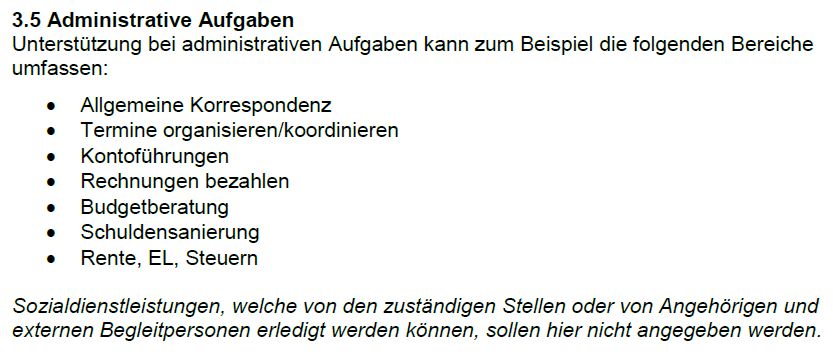 3Leistungsbeschreibung und Begründung:Was tut(n) die Betreuungsperson(en) wie oft und wozu / weshalb gemeinsam mit bzw. stellvertretend für die betreute Person?Pkt:Leistungsbeschreibung und Begründung:Was tut(n) die Betreuungsperson(en) wie oft und wozu / weshalb gemeinsam mit bzw. stellvertretend für die betreute Person?Pkt:Leistungsbeschreibung und Begründung:Was tut(n) die Betreuungsperson(en) wie oft und wozu / weshalb gemeinsam mit bzw. stellvertretend für die betreute Person?Pkt:Leistungsbeschreibung und Begründung:Was tut(n) die Betreuungsperson(en) wie oft und wozu / weshalb gemeinsam mit bzw. stellvertretend für die betreute Person?Pkt:Leistungsbeschreibung und Begründung:Was tut(n) die Betreuungsperson(en) wie oft und wozu / weshalb gemeinsam mit bzw. stellvertretend für die betreute Person?Pkt:3NachweisquelleNachweisquelle33.6. Regelverletzendes Verhalten3.6. Regelverletzendes Verhalten3.6. Regelverletzendes Verhalten3.6. Regelverletzendes Verhalten3.6. Regelverletzendes Verhalten3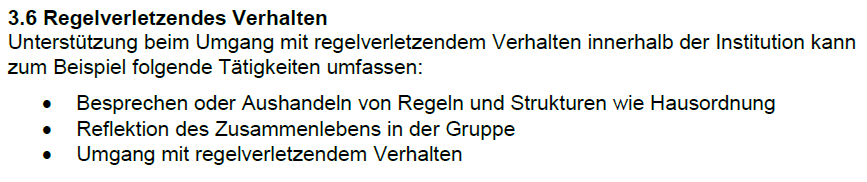 Leistungsbeschreibung und Begründung:Was tut(n) die Betreuungsperson(en) wie oft und wozu / weshalb gemeinsam mit bzw. stellvertretend für die betreute Person?Pkt:Leistungsbeschreibung und Begründung:Was tut(n) die Betreuungsperson(en) wie oft und wozu / weshalb gemeinsam mit bzw. stellvertretend für die betreute Person?Pkt:Leistungsbeschreibung und Begründung:Was tut(n) die Betreuungsperson(en) wie oft und wozu / weshalb gemeinsam mit bzw. stellvertretend für die betreute Person?Pkt:Leistungsbeschreibung und Begründung:Was tut(n) die Betreuungsperson(en) wie oft und wozu / weshalb gemeinsam mit bzw. stellvertretend für die betreute Person?Pkt:Leistungsbeschreibung und Begründung:Was tut(n) die Betreuungsperson(en) wie oft und wozu / weshalb gemeinsam mit bzw. stellvertretend für die betreute Person?Pkt:NachweisquelleNachweisquelle44. Sicherheit und Stabilität4. Sicherheit und Stabilität4. Sicherheit und Stabilität4. Sicherheit und Stabilität4. Sicherheit und Stabilität44.1. Betreuung in der Nacht4.1. Betreuung in der Nacht4.1. Betreuung in der Nacht4.1. Betreuung in der Nacht4.1. Betreuung in der Nacht4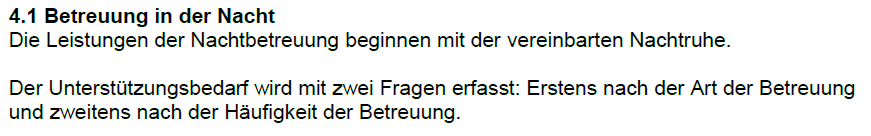 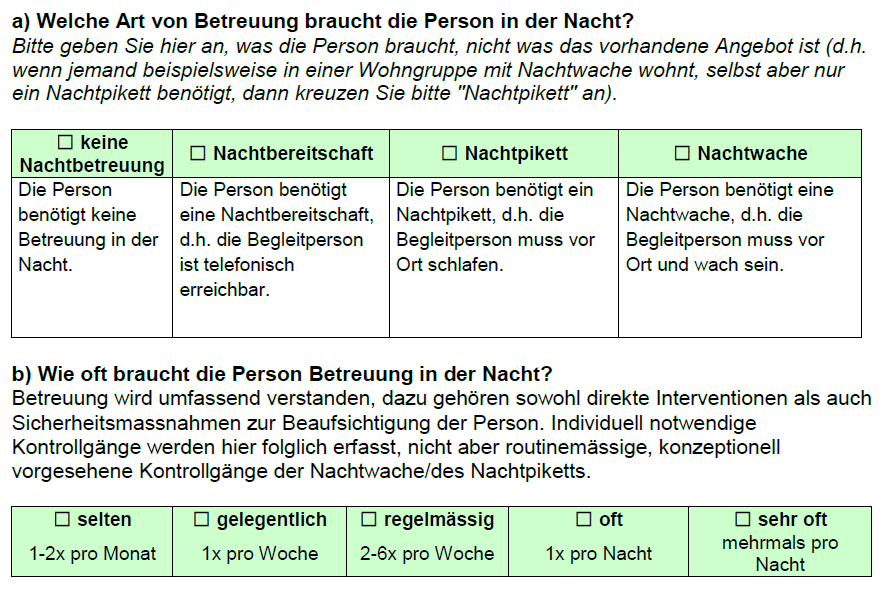 4Leistungsbeschreibung und Begründung:Was tut(n) die Betreuungsperson(en) wie oft und wozu / weshalb gemeinsam mit bzw. stellvertretend für die betreute Person?Pkt:Leistungsbeschreibung und Begründung:Was tut(n) die Betreuungsperson(en) wie oft und wozu / weshalb gemeinsam mit bzw. stellvertretend für die betreute Person?Pkt:Leistungsbeschreibung und Begründung:Was tut(n) die Betreuungsperson(en) wie oft und wozu / weshalb gemeinsam mit bzw. stellvertretend für die betreute Person?Pkt:Leistungsbeschreibung und Begründung:Was tut(n) die Betreuungsperson(en) wie oft und wozu / weshalb gemeinsam mit bzw. stellvertretend für die betreute Person?Pkt:Leistungsbeschreibung und Begründung:Was tut(n) die Betreuungsperson(en) wie oft und wozu / weshalb gemeinsam mit bzw. stellvertretend für die betreute Person?Pkt:4NachweisquelleNachweisquelle55. Psychische Beeinträchtigungen und herausfordernde Verhaltensweisen5. Psychische Beeinträchtigungen und herausfordernde Verhaltensweisen5. Psychische Beeinträchtigungen und herausfordernde Verhaltensweisen5. Psychische Beeinträchtigungen und herausfordernde Verhaltensweisen5. Psychische Beeinträchtigungen und herausfordernde Verhaltensweisen55.1. Sucht5.1. Sucht5.1. Sucht5.1. Sucht5.1. Sucht5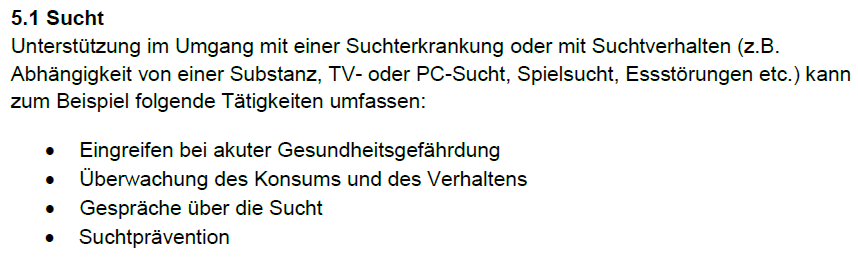 5Leistungsbeschreibung und Begründung:Was tut(n) die Betreuungsperson(en) wie oft und wozu / weshalb gemeinsam mit bzw. stellvertretend für die betreute Person?Pkt:Leistungsbeschreibung und Begründung:Was tut(n) die Betreuungsperson(en) wie oft und wozu / weshalb gemeinsam mit bzw. stellvertretend für die betreute Person?Pkt:Leistungsbeschreibung und Begründung:Was tut(n) die Betreuungsperson(en) wie oft und wozu / weshalb gemeinsam mit bzw. stellvertretend für die betreute Person?Pkt:Leistungsbeschreibung und Begründung:Was tut(n) die Betreuungsperson(en) wie oft und wozu / weshalb gemeinsam mit bzw. stellvertretend für die betreute Person?Pkt:Leistungsbeschreibung und Begründung:Was tut(n) die Betreuungsperson(en) wie oft und wozu / weshalb gemeinsam mit bzw. stellvertretend für die betreute Person?Pkt:5NachweisquelleNachweisquelle55.2. Nähe und Distanz5.2. Nähe und Distanz5.2. Nähe und Distanz5.2. Nähe und Distanz5.2. Nähe und Distanz5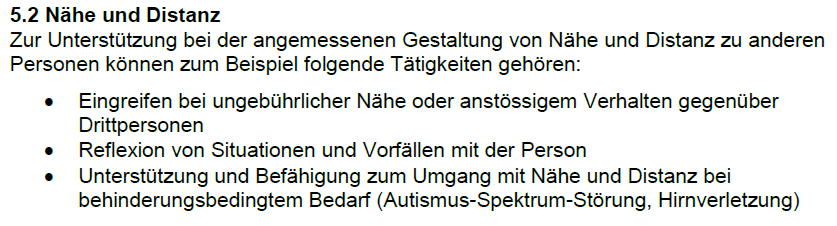 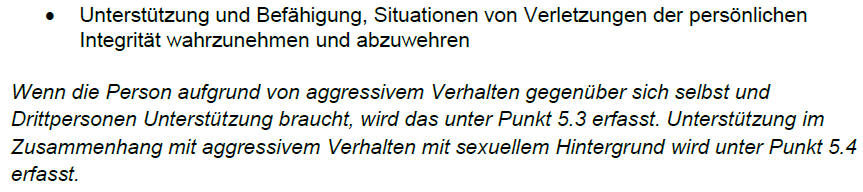 5Leistungsbeschreibung und Begründung:Was tut(n) die Betreuungsperson(en) wie oft und wozu / weshalb gemeinsam mit bzw. stellvertretend für die betreute Person?Pkt:Leistungsbeschreibung und Begründung:Was tut(n) die Betreuungsperson(en) wie oft und wozu / weshalb gemeinsam mit bzw. stellvertretend für die betreute Person?Pkt:Leistungsbeschreibung und Begründung:Was tut(n) die Betreuungsperson(en) wie oft und wozu / weshalb gemeinsam mit bzw. stellvertretend für die betreute Person?Pkt:Leistungsbeschreibung und Begründung:Was tut(n) die Betreuungsperson(en) wie oft und wozu / weshalb gemeinsam mit bzw. stellvertretend für die betreute Person?Pkt:Leistungsbeschreibung und Begründung:Was tut(n) die Betreuungsperson(en) wie oft und wozu / weshalb gemeinsam mit bzw. stellvertretend für die betreute Person?Pkt:5NachweisquelleNachweisquelle55.3. Psychische Krankheitssymptome, Auto- und Fremdaggressionen5.3. Psychische Krankheitssymptome, Auto- und Fremdaggressionen5.3. Psychische Krankheitssymptome, Auto- und Fremdaggressionen5.3. Psychische Krankheitssymptome, Auto- und Fremdaggressionen5.3. Psychische Krankheitssymptome, Auto- und Fremdaggressionen5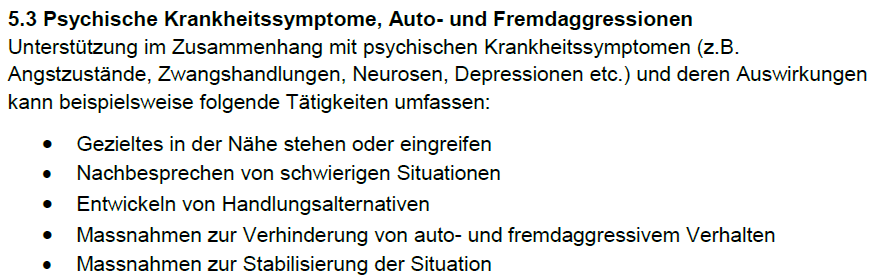 5Leistungsbeschreibung und Begründung:Was tut(n) die Betreuungsperson(en) wie oft und wozu / weshalb gemeinsam mit bzw. stellvertretend für die betreute Person?Pkt:Leistungsbeschreibung und Begründung:Was tut(n) die Betreuungsperson(en) wie oft und wozu / weshalb gemeinsam mit bzw. stellvertretend für die betreute Person?Pkt:Leistungsbeschreibung und Begründung:Was tut(n) die Betreuungsperson(en) wie oft und wozu / weshalb gemeinsam mit bzw. stellvertretend für die betreute Person?Pkt:Leistungsbeschreibung und Begründung:Was tut(n) die Betreuungsperson(en) wie oft und wozu / weshalb gemeinsam mit bzw. stellvertretend für die betreute Person?Pkt:Leistungsbeschreibung und Begründung:Was tut(n) die Betreuungsperson(en) wie oft und wozu / weshalb gemeinsam mit bzw. stellvertretend für die betreute Person?Pkt:5NachweisquelleNachweisquelle55.4. Rechtlich abweichendes Sexualverhalten5.4. Rechtlich abweichendes Sexualverhalten5.4. Rechtlich abweichendes Sexualverhalten5.4. Rechtlich abweichendes Sexualverhalten5.4. Rechtlich abweichendes Sexualverhalten5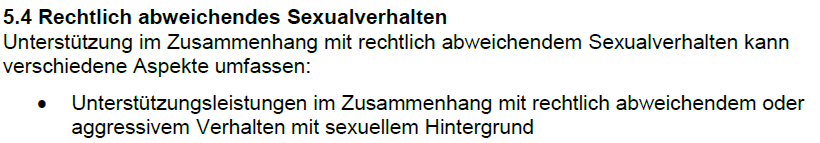 5Leistungsbeschreibung und Begründung:Was tut(n) die Betreuungsperson(en) wie oft und wozu / weshalb gemeinsam mit bzw. stellvertretend für die betreute Person?Pkt:Leistungsbeschreibung und Begründung:Was tut(n) die Betreuungsperson(en) wie oft und wozu / weshalb gemeinsam mit bzw. stellvertretend für die betreute Person?Pkt:Leistungsbeschreibung und Begründung:Was tut(n) die Betreuungsperson(en) wie oft und wozu / weshalb gemeinsam mit bzw. stellvertretend für die betreute Person?Pkt:Leistungsbeschreibung und Begründung:Was tut(n) die Betreuungsperson(en) wie oft und wozu / weshalb gemeinsam mit bzw. stellvertretend für die betreute Person?Pkt:Leistungsbeschreibung und Begründung:Was tut(n) die Betreuungsperson(en) wie oft und wozu / weshalb gemeinsam mit bzw. stellvertretend für die betreute Person?Pkt:5NachweisquelleNachweisquelle